                                                                                                                                            Form: CL J-1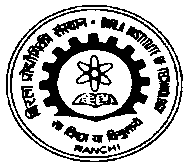 BIRLA INSTITUTE OF TECHNOLOGYA Deemed University u/s 3 of UGC Act 1956MESRA – 835215,  ()        CENTRAL LIBRARY		            :  0651-2276675, FAX:  0651-275401 , library@bitmesra.ac.in   http://www.bitmesra.ac.inPrint Journals (s) Requisition Form     Requester Name:                                                                           Department UG/PG:       Req No:                         		                                        	   Date: .    The following books recommended by undersigned may be procured in Central Library..                  N.B. Kindly fills all the items as given above. Incomplete application may not be forwarded for requisition.S.NJournals TitlePublisherNational/Int.     Requester-Signature     Emp. Code / Roll No.:     Mob No: Signature of HODLibrarian